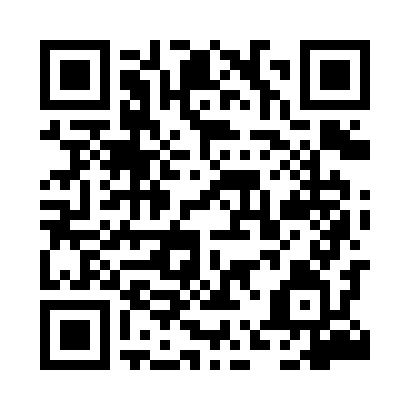 Prayer times for Maczkow, PolandMon 1 Apr 2024 - Tue 30 Apr 2024High Latitude Method: Angle Based RulePrayer Calculation Method: Muslim World LeagueAsar Calculation Method: HanafiPrayer times provided by https://www.salahtimes.comDateDayFajrSunriseDhuhrAsrMaghribIsha1Mon4:346:351:055:327:369:302Tue4:316:321:045:337:379:323Wed4:286:301:045:347:399:344Thu4:256:281:045:357:419:365Fri4:226:261:045:377:439:396Sat4:196:231:035:387:449:417Sun4:166:211:035:397:469:448Mon4:136:191:035:407:489:469Tue4:096:161:025:417:509:4810Wed4:066:141:025:437:519:5111Thu4:036:121:025:447:539:5312Fri4:006:101:025:457:559:5613Sat3:576:071:015:467:569:5914Sun3:546:051:015:477:5810:0115Mon3:506:031:015:498:0010:0416Tue3:476:011:015:508:0210:0617Wed3:445:591:005:518:0310:0918Thu3:415:561:005:528:0510:1219Fri3:375:541:005:538:0710:1520Sat3:345:521:005:548:0910:1821Sun3:305:501:005:558:1010:2022Mon3:275:4812:595:568:1210:2323Tue3:245:4612:595:588:1410:2624Wed3:205:4412:595:598:1510:2925Thu3:165:4212:596:008:1710:3226Fri3:135:4012:596:018:1910:3527Sat3:095:3812:596:028:2110:3828Sun3:055:3612:586:038:2210:4229Mon3:025:3412:586:048:2410:4530Tue2:585:3212:586:058:2610:48